   Службени лист                               општине ПожегаНа основу члана 39. став 1. Закона о смањењу ризика од катастрофа и управљању ванредним ситуацијама („Сл. гласник РС“, број 87/2018), члана 20. став 1 тачка 8. и члана 44. Закона о локалној самоуправи („Сл. гласник РС“, број 129/2007, 83/2014 – др. закон 101/2016 – др. закон и 47/2018) и члана 55. Статута општине Пожега („Сл. лист општине Пожега“, бр. 1/19 од 11.03.2019.године), а на основу Закључка општинског штаба за ванредне ситуације општине Пожега број 01-020-44-44/20 од 02.09.2020.године, председник општине доноси,О  Д  Л  У  К  Уо укидању ванредне ситуације за целу територију       општине ПожегаУкида се се ванредна ситуација за целу територију општине Пожега, проглашена Одлуком председника општине, због наступања епидемије корона вируса , јер су престали разлози њеног проглашења.Ступањем на снагу ове одлуке, престаје да важи Одлука којом је ова ванредна ситуација проглашена, број 01-020-44-36/2020 од 05.07.2020. године.Ову одлуку доставити Окружном штабу за ванредне ситуације Златиборског управног округа, Републичком штабу за ванредне ситуације - Сектору за ванредне ситуације, Одељењу за ВС у Ужицу, јавним предузећима, установама и другим учесницима у спровођењу мера заштите и спасавања.Ова одлука ступа на снагу даном доношења и објавиће се у Службеном листу општине.                Број: 01-020-44-45/20У  ПожегиДана: 02.09.2020. годинеСадржај:										 стр.БРОЈ 7/2020, ПОЖЕГА,  ОД 02.09.2020. ГОДИНЕ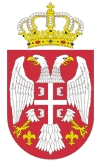 Република СрбијаОПШТИНА ПОЖЕГАБрој: 01-020-44-45/20Датум:  02.09.2020. годинеОбразац 3. Одлука о укидању ВСМ.П.ЈЛС       ПРЕДСЕДНИК  ОПШТИНЕ Ђорђе Никитовић, с.р.-Одлука о укидању ванредне ситуације за целу територију општине Пожега 1-1Издавач: Скупштина општине ПожегаОдговорни уредник: Боривоје Неоричић, дипл.правник, на основу Закључка председника Скупштине општине Пожега 01 бр.06-16/2020 од 02.03.2020. годинеШтампа: Општинска управа Пожега